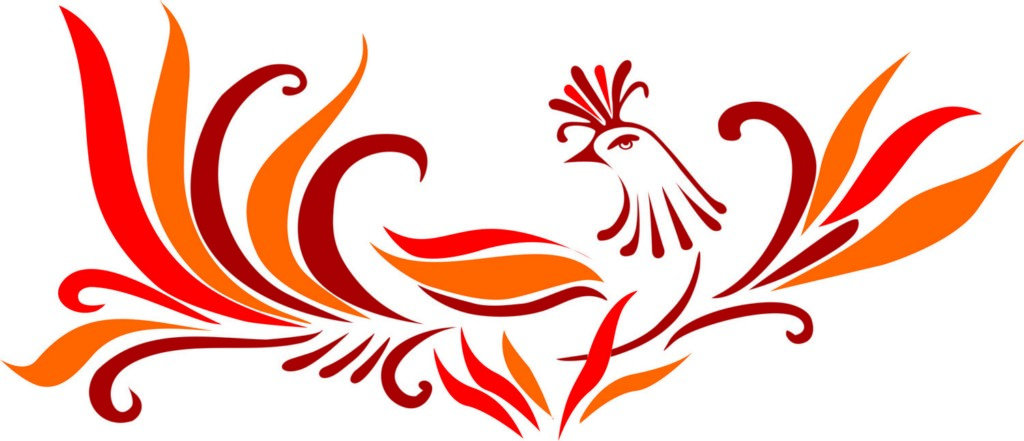 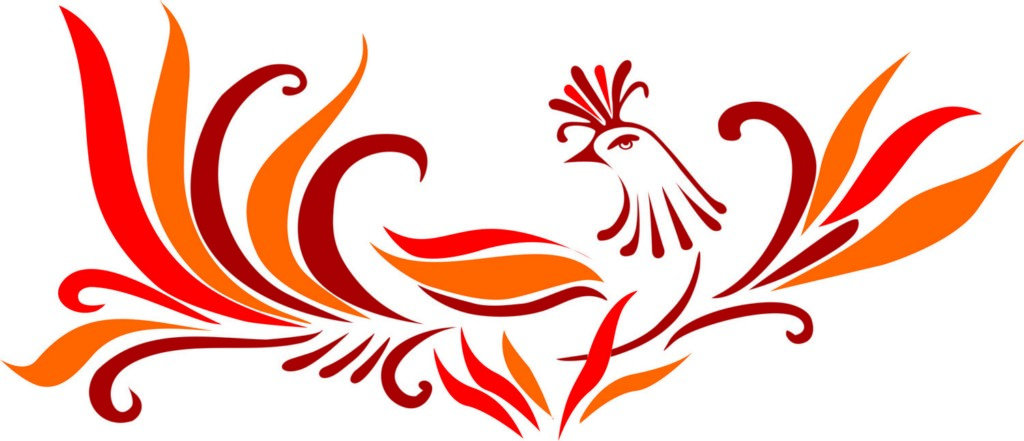 План работы МКУК «Центр культуры и досуга»МР «Кизлярский район» на июнь 2022 годаВ течение месяца«Озорная детскотека!» - из цикла летних игровых программ для пришкольных лагерей Место проведения: с. по согласованиюОтветственный: методист  ЦК и Д  Нагель М.А.В течение месяца «Давайте с нами, друзья!» - цикл летних музыкально – игровых программ для автоклуба в рамках проекта «Каникулы в деревне»Место проведения: с. по согласованиюОтветственный: зав. автоклубом ЦК и Д Грессь Э.В., методист  ЦК и Д  Нагель М.А.В течение месяца«Мал колокольчик, да звонок» - театрализованный познавательный видеоурок из цикла «Диковинки русской горницы» для пришкольных лагерей Место проведения: с. по согласованиюОтветственный: методист ЦК и Д Исаева Э.А.01 .06. 2022,____________ 10 .00«Парад велосипедистов» - детский велотурнир в рамках Дня защиты детей и проекта «Каникулы в деревне»Место проведения: ЦК и ДОтветственный: методист  ЦК и Д  Нагель М.А.01 .06. 2022,____________ 14.00«Пусть лето звонкое смеётся!» - праздничные мероприятия, посвящённые Дню защиты детей Место проведения: с. ПервомайскоеОтветственный: зав. ОИМР Амирова Н.В., методист  ЦК и Д  Нагель М.А.01.06. 2022«Путешествие в Кукляндию»  - выставка рисунков и поделок ко Дню защиты детей Место проведения: ЦК и Д, СК, СДКОтветственный: спец. по методике клубной работы ЦК и Д  Дунаевская С.А02 .06. 2022,____________ 10 .00«Как рассмешить царевну Несмеяну» - театрализованное представление в рамках Дня защиты детей Место проведения: с. ЮбилейноеОтветственный: методист  ЦК и Д  Нагель М.А.04.06. 2022,  время по согласованиюОтчётный концерт КЭМК (г. Кизляр)Место проведения: ЦК и ДОтветственный: худрук  КЭМК, зав. АХЧ  ЦК и Д Амиров С.Н., звукооператор ЦК и Д Чумаченко В.В.04.06. 2022,____________ 10.00Творческий десант студии театрального искусства ЦК и ДМесто проведения: Дворец культуры КЭМЗОтветственный: методист  ЦК и Д  Нагель М.А.09.06.2022              11.00Семинар-практикум по антинаркотической пропаганде для работников культуры муниципальных образованийМесто проведения: г. МахачкалаОтветственный: РДНТ МК РД12.06. 2022,                      время по согласованию«Россия – как из песни слово» - выездная концертная программа ко Дню РоссииМесто проведения: по согласованиюОтветственный: зав. отделом ИМР Амирова Н.В.,  худ. рук. творческих коллективов17.06.2022        время по согласованиюРеспубликанская фольклорная экспедицияМесто проведения: с. АлександрияОтветственный: РДНТ МК РД22.06. 2022,___________         _10.00                         «И вечно будут жить воспоминанья» - День Памяти и Скорби. Возложение цветов к мемориалу Воинской Славы.Место проведения: ЦК и ДОтветственный: Администрация МР "Кизлярский район", зав. отделом ИМР ЦК и Д Амирова Н.В.27.06. 2022,                             время по согласованию«День молодых и энергичных» - выездная развлекательная программа ко Дню молодёжи Место проведения: Новокрестьяновка (автоклуб)Ответственный: методист ЦК и Д  Нагель М., зав. автоклубом Э. Грессь